VIII Pomorski Rajd Pieszy Radców PrawnychMIERZEJA SARBSKA(9-12 czerwca 2022 r.)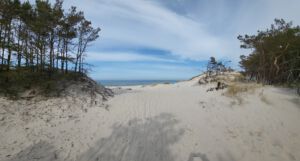 Koleżanki i Koledzy Radcy Prawni, Aplikanci RadcowscyMiło jest nam poinformować, że VIII Pomorski Rajd Pieszy Radców Prawnych, odbędzie się w dniach 9-12 czerwca 2022 r. w miejscowości Sarbsk koło Łeby. Bazą noclegową Rajdu będzie obiekt Kite Marina (https://www.kitemarina.pl/), położony nad samym jeziorem Sarbsko. Liczymy na Waszą obecność.W ramach wycieczek planujemy piesze wędrówki wzdłuż Mierzei Sarbskiej, po dzikich bałtyckich plażach z przeprawą łodziami przez jezioro. Szczegóły wycieczek są właśnie opracowywane, dlatego prosimy o cierpliwość. Dodatkowe informacje dotyczące naszych wypraw podamy wkrótce.Ramowy program imprezy:9 czerwca  –Od godz. 16.00 kwaterowanie uczestników w pokojach obiektu.19.00 – uroczysta kolacja grillowa10 czerwca9.00 – śniadanie10.00 – 17.00-wycieczka piesza17.00 Obiadokolacja11 czerwca9.00 – śniadanie9.00 -18.00 – wycieczka piesza18.00 uroczysta kolacja grillowa12 – czerwca9.00 – 10.00 śniadanie.Od 10.00 pożegnanie Uczestników.Koszt uczestnictwa:600 zł – Radcowie prawni i aplikanci radcowscy, wraz z członkami rodzin(Informujemy, że poszczególne Izby mają możliwość przyznania dofinansowania uczestnictwa w wyjeździe integracyjnym radcom prawnym i aplikantom w formie zwrotu części opłaty za uczestnictwo. Informacji w tej sprawie prosimy zasięgać w swojej OIRP)W ramach w/w kwot zapewniamy zakwaterowanie i wyżywienie zgodnie z programem, mini SPA, przeprawy przez jezioro, ewentualne przewozy autokarem, możliwość skorzystania ze sprzętu wodnego obiektu, ubezpieczenie, opłata miejscowa.Chętnych prosimy o wypełnienie karty uczestnictwa, podpisanie zgody o przetwarzaniu danych osobowych i przesłanie skanów na adres e-mail oirp@oirp.gda.pl lub faksem na nr +48 58 302 97 28.Serdecznie zapraszamyRada OIRP w Gdańsku